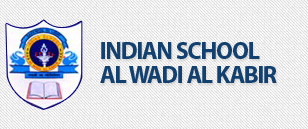 INDIAN SCHOOL AL WADI AL KABIRDEPARTMENT OF SOCIAL SCIENCEHOLIDAY ASSIGNMENT -(2017-18)CLASS -VIIICHANGES IN ARTS: PAINTING, LITTERATURE, ARCHITECTUREMake a scrapbook on the famous painting, photography, literature and architecture during the 18th century that has led to a change in the society. Each sub heading should have five pictures with synopsis.It should be a proper scrapbook.Pictures can be color / black & white.Submission date: 25/01/18